DEBAJIT  DEKAReceived National Senior Scholarship for Young Artist in the field of Mime, Ministry Of Cultural, Govt of India  for the year , 2013 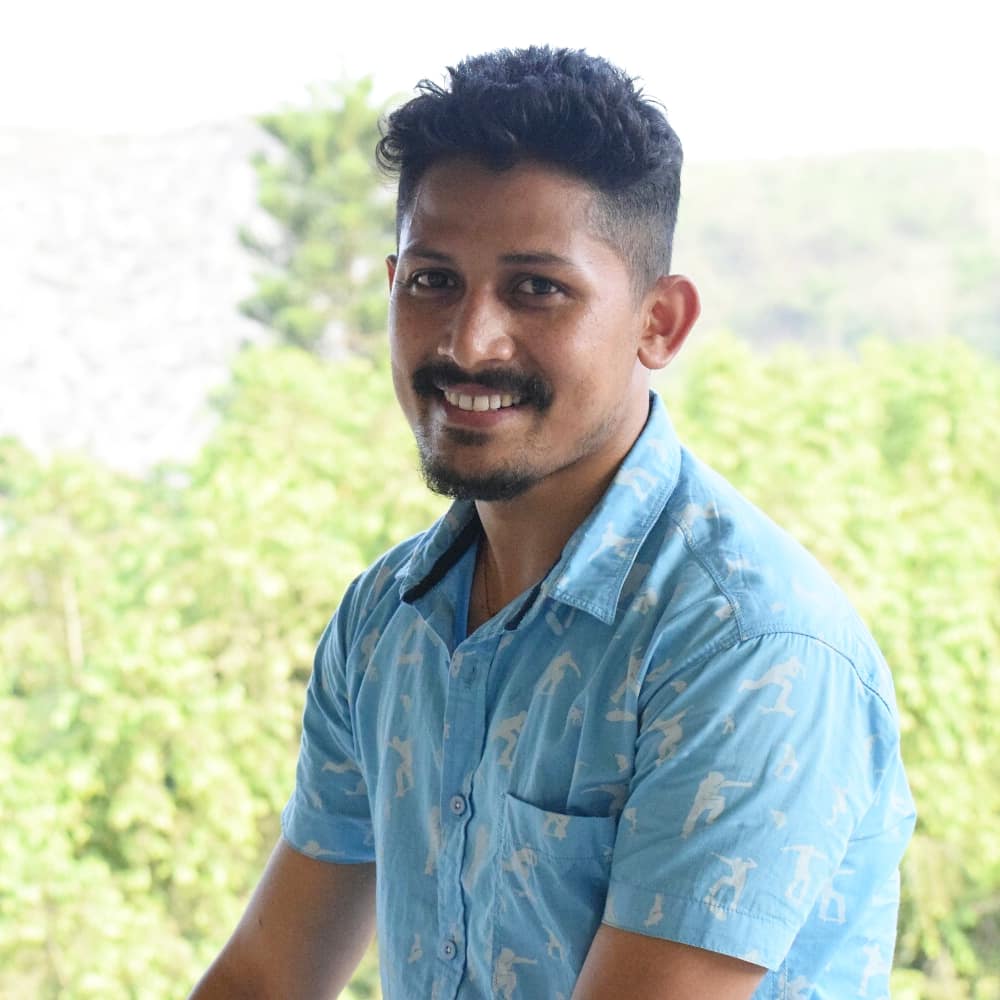 Performed in many Plays with various director.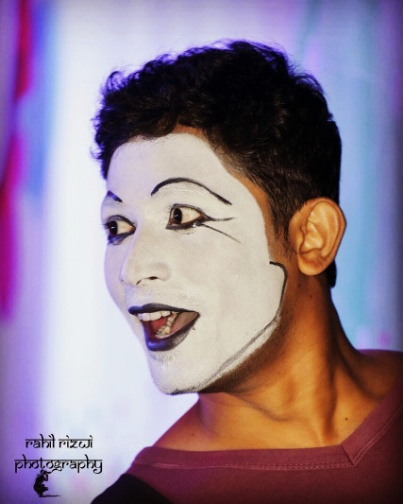 Working as an actor in various Assamese TV serials and films. Some of them are-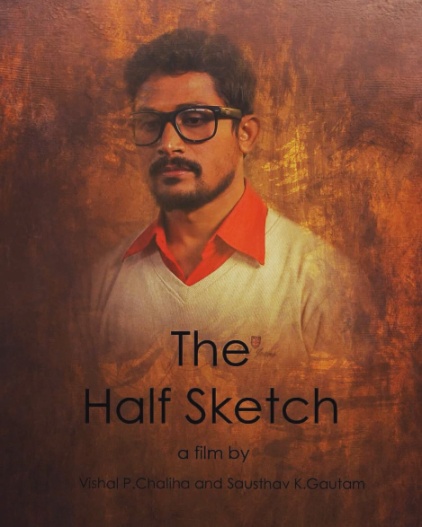 Chandmarir Chandini in Rengoni Chnnel.“The Half Sketch” (Feature Film) Directed by Vishal P Chaliha.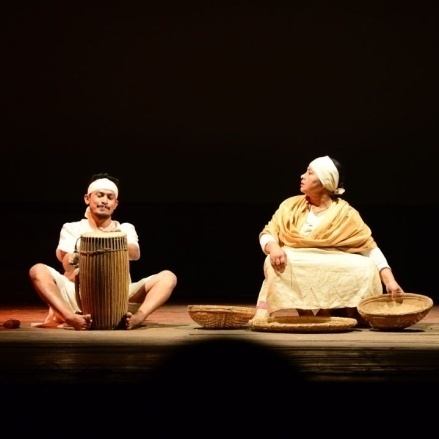 “A Misinterpreted Malady” and “Okosmat” (Short Films)  Directed by Mr. Tarunav Dutta 